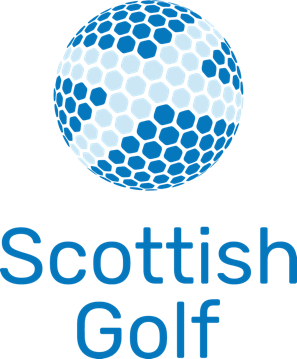 Scottish Golf Verification FormYour club/organisation is entitled to appoint two individuals, additional to the Safeguarding Officer to carry out Identification Checks for applicants who require PVG Scheme Membership. By completing this form you are agreeing to be a verifier for your club/organisation.Once received, Scottish Golf will provide you with your unique verifiers’ code.Verifier’s Name (Your Name): _________________________________________________________Club/Organisation Name: ____________________________________________________________Verifier’s Position in Organisation: _____________________________________________________I ______________________ will complete Identification Checks for applicants who require PVG Scheme Membership.  I will meet with and positively identify the applicant(s).I will ensure that the applicant has correctly completed their PVG Application and self-declaration.Signature: _____________________________________   Date: ______________________________To be completed by the Safeguarding OfficerForm of Identify witnessed (please tick as appropriate):SO Signature: _________________________________	   Date: ______________________________PassportBirth CertificateUtility BillDrivers Licence Drivers Licence (No Photo)Bank StatementOther:Other:Other:Other:Other:Other:Office Use OnlySignature (Scottish Golf):_____________________________________________________Print Name: (Scottish Golf):___________________________________________________Date: __________________________________________________________________________